SAVAITĖS PLANAS Tema: „Knygelė“kovo 30 d. – balandžio 3 d. Rekomenduojama pamokėles daryti 2-3 kartus per savaitę, po 25-30 min. Visą savaitę ir neformaliai atkreipti dėmesį į temą, ugdyti vaiko suvokimą, žodyną, kalbinius gebėjimus pagal ją (taip geriau įtvirtinsite žinias).Ko sieksime?Ugdyti foneminį suvokimą, dėmesio sukaupimą, atmintį;Mankštinti artikuliacinį aparatą;Tikslinti kalbos gramatinį taisyklingumą: skatinsime kalboje vartoti tam tikrą sakinio modelį, su jungtukais „o“, „ir“;Plėtosime žodyną žodžiais, jų junginiais, susijusiais su savaitės tema.Užduotis: Skirti garsą Š nuo kitų garsų ir skiemenis su garsu Š nuo kitų skiemenų bei žodžius, kurie prasideda skiemenimis ŠA, ŠO, ŠU...Susitariame su vaiku, kad žaisime žaidimą, kai reikia pagauti garsiuką Š. (Galite parodyti raidelę, tardami). „Kai išgirsi ŠŠŠŠŠŠ, suplok“. (Plojimą galima keisti ir trepsėjimu, barškučio garso skleidimu.)Pridengiame burną ranka ir tariame: ŠŠŠŠ (vaikas suploja), A, O, Y, ŠŠŠ (ploja), Ė, V, F, ŠŠ (ploja).... Tau puikiai pavyko, šaunu! Dabar sakysiu skiemenis. Kai išgirsi garsą Š, vėl suplok. Sakome: ŠŠA, PA, NO, ŠŠO, ŠY, NO, LA, AŠ, PO.... Tau puikiai pavyko, šaunuolis! Dabar sakysiu žodžius. Kai išgirsi, kad sakau žodyje ŠŠŠ, suplok. Sakome: MAMA, KOJA, ŠŠAKA, DIENA, ŠŠOKA, DUONA, LĖLĖ, ŠUKUOJA....Pagiriame, duodame penkis, pasidžiaugiame su vaiku, kai atlieka užduotį teisingai. Jei nepavyksta, kartojame, ką reikia daryti: ploti, tik išgirdus garsą ŠŠŠ, per kitus – nieko nedaryti, laukti, kol išgirsi ŠŠŠ. Jeigu vaikui niekaip neseka, galite sustoti, pasufleruoti, kad jau reikėjo suploti. Užduotis: 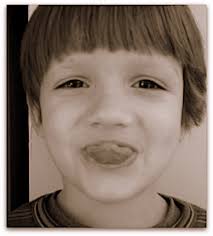 Tiksliname artikuliacinio aparato judesius. Prasižiojame, pakeliame liežuvį “samteliu”, dantis sukandame arba paliekame mažą tarpelį. Lūpas atkišame į priekį (natūraliai, ne per daug), pučiame šiltą oro srovę ir tariame ŠŠŠŠ. Kartojame skiemenis: ŠA, ŠO, ŠU, ŠY, ŠĖ, ŠE. AŠA, OŠO, YŠY, UŠU, ĖŠĖ, EŠE. Ir trumpus žodelius: ŠAKA, ŠOKA, ŠĄLA. Kol atliekate šias užduotėles, kad būtų linksmiau, mėtykitės kamuoliuku, vaikščiokite po kambarį tip top žingsniukais, šokinėkite, statykite bokštą, verkit karoliukus ir pan. Taip galite ugdyti ne tik kalbą, bet ir smulkiąją ar bendrąją motoriką, dėmesio sukaupimą.!!!!Jei vaikui niekaip neišeina tinkamai sudėti lupyčių, rasti liežuvio padėties ir ištarti Š garsą, tuomet jums vietoje šių kalbinių užduočių priešais veidrodį reikia daryti tik mankštelę: liežuviu bandyti pasiekti nosytę (žaiskite, kurio liežuvis ilgesnis), apkabinkite viršutinę lūpytę, „nulaižykite“ nuo lūpos medų, judindami liežuvį ant viršutinės lūpos į šonus iki kraštelių (galite ir iš tikrųjų patepti lūpas medumi, uogiene, Nutella), bandyti iš liežuvio padaryti „samtelį“/“šaukštą“, „lakti pienelį“, kaip katinėliai laka - kišdami liežuvį, įsivaizduodami, kaip pasemiate pienuko/vandenuko“ Svarbu užriesti kraštelius – kad pienukas neišbėgtų  Atlikite pratimus prieš veidrodį, kiekvieną po 5-8 kartus.Užduotis: Plėtojame žodyną sąvokomis, susijusiomis su knygelėmis. Žodžiais ir jų junginiais: ant, apačioje, atversti, čia, graži, įdomi, įdomu, iš, knyga, knygelė, knygutė, lentyna, nepatikti, patikti, pasaka, paveikslėlis, o, rašytojas, plona, saugoti (pakalbame apie tai, kad knygas reikia saugoti, mylėti, prižiūrėti, kad negalime jų plėšyti, net supykę ir pan.), spalvota, stora, užversti, versti, viršuje... Knygos lapas, knygų spinta, pasakų knyga...Kaip jau supratote, šią savaitę turėti priemonių gana paprasta – naudokite turimas knygeles. Lyginkite jas tarpusavyje (stora, plona, lengva, sunki, didelė, maža, smagi, patinkanti, įdomi, neįdomi, nepatinkanti ir pan. skaitykite vaikui pasirinktą knygelę, vėliau užduokite lengvučius klausimus apie turinį: ką veikė? Kas? Kur? Kada? Kodėl? Ką matome puslapio viršuje, ką matome puslapio apačioje? Kur padėta knyga? Iš kur paėmėme knygą? Ir kt. Jei vaikas nesupranta, neatsako, patys klausiate, patys atsakote į savo klausimus Prieš miegą visuomet rekomenduojama paskaityti pasakėlę, jei tai dar nėra jūsų šeimos ritualas, šią savaitę, kalbant apie knygeles, būtinai apsilankykite pasakų pasaulyje  Į pagalbą galite pasitelkti klausomas įrašytas pasakas, parsisiųsdami programėlę „LRT pasakos“ (į telefoną ar planšetę) ar klausytis pasakų youtube grojaraštyje: https://www.youtube.com/playlist?list=PLAKlUfCfEeeivL6hwMi5InOYYmI0KFU0e.Užduotis:Skatinti kalboje vartoti sakinius su jungutkais „ir“, „o“, aptariant vienodas ir skirtingas knygutes. Siekiame, kad vaikai sudarinėtų ilgesnius, gramatiškai taisyklingus sakinius. Pvz.: „Brolio knygutė apie pelytę ir mano knygutė apie pelytę. Mes turime vienodas knygas.“„Tėčio knyga stora, o mano knygutė – plona. Mūsų knygelės skirtingos/nevienodos.“Vartome ir aptariame turimas knygutes. Perskaitome pasirinktą tekstą ir atsakome į klausimus. Šią savaitę galite pagal vaiko mylimiausią pasaką pažaisti „stalo teatrą“. Pasirinkite pagrindinius pasakos veikėjus, juos pavadinkite, kalbėkite jų žodeliais, sakinukais. Galite veikėjus nusipiešti ant popieriaus ir iškirpti, ar žaisti turimais žaisliukais. Galite tikslinti smulkiąją motoriką, lipdydami patikusios pasakos veikėją, ar jį nupiešdami. SĖKMĖS!Logopedė Viktorija